TEHNISKĀ SPECIFIKĀCIJA/ TECHNICAL SPECIFICATION Nr. TS 1302.103 v1Informatīva plāksne EU, ārtipa / Informative plaques EU, outdoorInformatīvs attēls/ Informative picture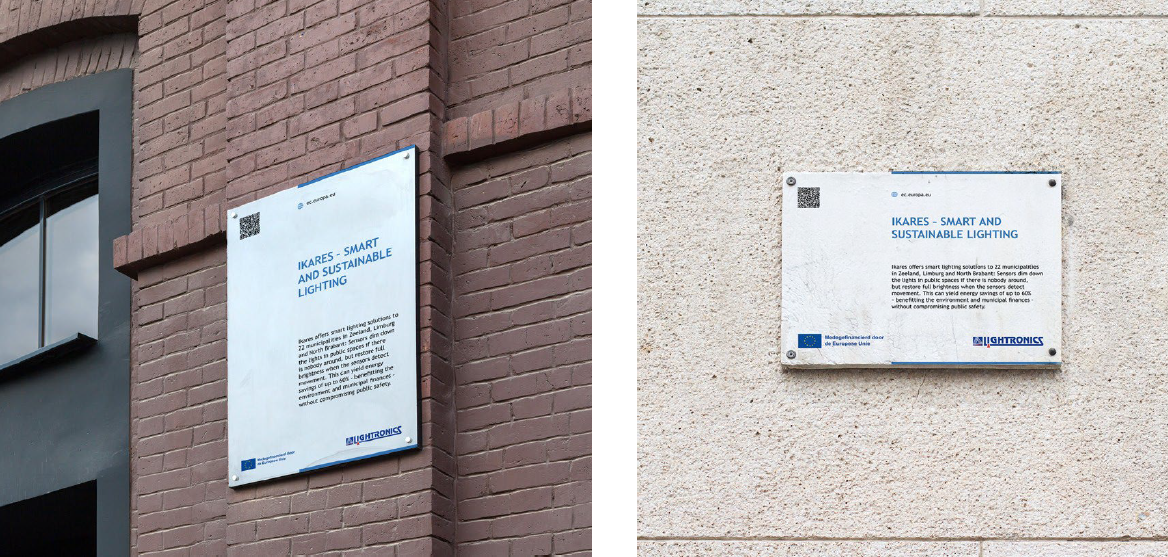 Nr./NoApraksts/ DescriptionMinimāla tehniskā prasība/ Minimum technical requirementPiedāvātās preces konkrētais tehniskais apraksts/ Specific technical description of the offered productAvots/ SourcePiezīmes/ RemarksVispārīgā informācija/ General informationRažotājs (nosaukums, atrašanās vieta)/ Manufacturer (name and location)Norādīt informāciju/ Specify information  1302.103 Informatīva plāksne "Finansē Eiropas Savienība"/Informative plaque “Finansē Eiropas Savienība” Tipa apzīmējums/ Type reference Nepieciešamības gadījumā tehniskai izvērtēšanai parauga piegādes laiks/ Term of delivery of a sample for technical evaluationNorādīt/ SpecifyStandarti/ StandartsISO  9001 vai ekvivalents/ or equivalentAtbilst/ CompliantTiks ievērotas Atveseļošanas fondakomunikācijas un dizaina vadlīnijas. Links: https://www.esfondi.lv/upload/Vadlinijas/esfondu_af_kom_vadlinijas.pdf Recovery fundcommunication and design guidelines. Link: https://www.esfondi.lv/upload/Vadlinijas/esfondu_af_kom_vadlinijas.pdf Atbilst/ CompliantVides nosacījumi/ Environmental conditionsUzstādīšanas vide/ Installation environment Ārtipa/  OutdoorDarba vides temperatūra/ operating ambient temperature; °C-35 / +40Maksimālais Saules starojums stundas laikā uz  horizontāli orientētām virsmas, skaidrā laikā, jūlija mēnesī tiešā; summārā;  MJ/m²/ Maximum solar radiation during an hour on a horizontally oriented surface in clear weather conditions, in the month of July direct; overall; MJ/m²2.63; 3.06Tehniskā informācija/ Technical informationMateriāls - atmosfēras iedarbības (temperatūras, UV starojuma) izturīgs, metāls korozijnoturīgs vai ar pretkorozijas apstādi. Materiālam un pārklājumam pēc uzstādīšanas ir jāsaglabā tā informatīvā funkcija vismaz 5 gadus/ Material - atmospheric impact (temperatures, UV radiation) resistant metal, rust rezistanat or galvanized.. Material and coating shall maintain their information function for minimum 5yearsJā/ YesBiezums/ Thickness, mm≥ 1Plāksnes izmēri/ Plaque dimensions, mm400x300 Gala produkts pārklāts ar aizsargslāni, kas to pasargā no vides un UV iedarbības/ The product with a protective coating providing protection against the environment and UV impactJā/ YesIespējamā krāsu izmaiņa  Produktam, ekspluatācijas laikā – 2 gados – 0%; 5 gados <10%/ Eventual colour change of the Product during operation - 2 years – 0%; 5 years <10%Jā/ YesPlāksnes stūros izveidoti 4 urbumi D=4mm/ 4 holes D=4mm are made in the plaque cornersJā/ YesAttēls un dizains, krāsas, informācija tiks nodrošināta saskaņā Atveseļošanas fonda komunikācijas un dizaina vadlīnijām un pasūtītāja norādēm/ Image and design according to the recovery fundcommunication and design guidelines and customer instructionsJā/ Yes